                       APPLICATION FOR PARTICIPATION / ЗАЯВКА НА УЧАСТИЕ(to be fill in in English and Russian if available / заполняется на английском и русском            and to be sent to two addresses / и направляется в два адреса:        nikolaevaaa@minobrnauki.gov.ru; olga.belova@icsti.int)“Science and Technology: Data Sources and Analytical Approaches for Development”29-30 May 2024(mixed format, ICSTI Headquarters, Moscow)«Наука и технологии: источники данных и аналитические подходы в целях развития»29-30 мая 2024 года(в смешанном формате, Штаб-квартира МЦНТИ, Москва)Surname Фамилия First nameИмяPatronymic (if available)Отчество (при наличии)Gender (male, female)Пол (мужской, женский)City and countryГород и странаOrganizationОрганизацияPosition Должность Academic degree/ academic title (if available)Ученая степень/ ученое звание (при наличии)TITLE OF REPORT(if available)НАЗВАНИЕ ДОКЛАДА(при наличии)Contact phone numberКонтактный телефонE-mailDo you give your consent for your contact details (e-mail address) to be included in the list of participants?Даете ли Вы свое согласие на внесение Ваших контактных данных (e-mail) в список участников?          YES / ДА                                                NO / НЕТ(select the desired / выберите необходимое)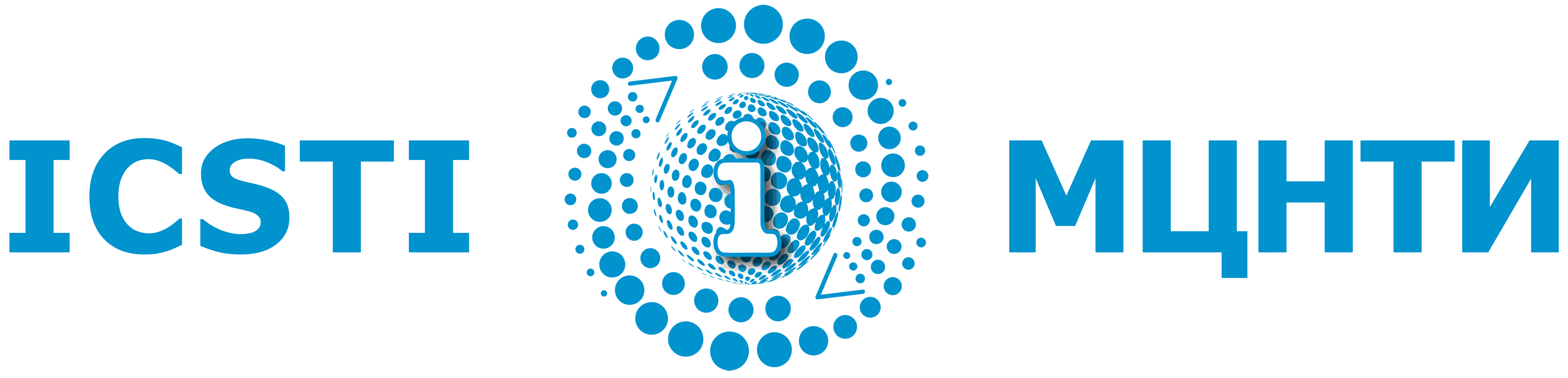 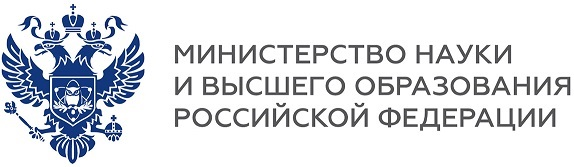 